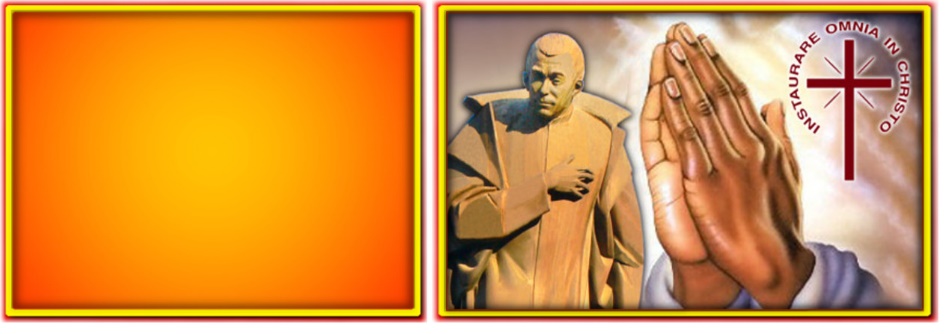 ITALIANOPer intercessione di San Luigi Orione, i malati della nostra Famiglia trovino nella preghiera di tutti noi un olio di consolazione e di speranza per la loro sofferenza. ESPAÑOLPor la intercesión de San Luis Orione, los enfermos de nuestra Familia encuentren en nuestra oración un óleo de consuelo y de esperanza para su sufrimiento.FRANÇAISQue par l'intercession de Saint Louis Orione, les malades de notre Famille trouvent dans notre prière, une huile de consolation et d'espérance pour leur souffrance.POLSKINiech przez wstawiennictwo św. Alojzego Orione chorzy z naszej Rodziny zakonnej znajdą w modlitwie nas wszystkich olej pocieszenia i nadziei w ich cierpieniu.   PORTUGUÊSPor intercessão de São Luís Orione, os doentes da nossa Família encontrem na oração de todos nós um óleo de consolação e de esperança para o sofrimento deles. ENGLISHThrough the intercession of Saint Louis Orione, may our sick confrères find in our prayers, an anointment of consolation and a hope for their suffering.02-03 a Roma (ITA): Segretariato Pastorale giovanile e Centro Provinciale Vocazionale.02 a Vila Vela (BRN): Festa di “Nossa Senhora dos Navegantes”04 a Firenze (ITA): Incontro del Segretariato Amministrativo.05 a Villa Giardino – Córdoba (ARG): Incontro del Gruppo di Studi Orionino.05 a Roma (ITA): Incontro dei Confratelli incaricati della Formazione iniziale.06-08 a Villa Giardino – Córdoba (ARG): Convegno delle équipe di conduzione delle scuole.06-08 a Montebello (ITA): Percorso di formazione dei dipendenti “Segui la Stella”.10 a Boa Vista - RR (BRN): Apertura della nuova Parrocchia.10 a Sant’Alberto di Butrio (ITA): Prima Professione come Eremita del novizio Patrick MARTINELLI PRETTI  09-10 a Claypole – Noviziato (ARG): Incontro del Movimento Giovanile Orionino.15-16 a Fano (ITA): Incontro del Segretariato per le Missioni.13 a Brańszczyk (POL): Giornata provinciale dei malati.16 a Kalisz (POL): Incontro del Segretariato per la Pastorale Giovanile-Vocazionale.17 a Candeias do Jamari – RO (BRN): Apertura della nuova parrocchia.17-23 a Montebello (ITA): Primo turno degli Esercizi Spirituali.18-29 a Roma (ITA): Incontro del Segretariato per le scuole.22-28 Bonoua (Costa d’Avorio): Visita fraterna dei Consiglieri generali Pierre A. KOUASSI e Fulvio FERRARI.23 a Montebello (ITA): Incontro del Segretariato per la Formazione Permanente25-28 San Miguel - Buenos Aires (ARG): Assemblea Provinciale di Verifica – Incontro dei Direttori locali.26-27 a São Paulo (BRS): Incontro dei Consigli Provinciali, FDP e PSMC, con la presenza dei due Superiori Generali.25/02-04/03 a Roma – Teologico (ITA): Incontro dei tirocinanti. Religiose: Suor Maria Elekta, Polonia (+29/01/2019)Parenti: Sig. Zaqueo ALFEU, (+ 01/01/2019) Papà del Ch. Adelito Tome ALFEU (Mozambico) Sig. Isidoro GÓMEZ (+ 01/01/2019) Fratello di Fr. Eduardo GÓMEZ (Argentina)Sig. Giuseppe PERROTTA (+ 04/01/2019) Fratello del Sac. Carmelo Perrotta (Delegazione Missionaria).    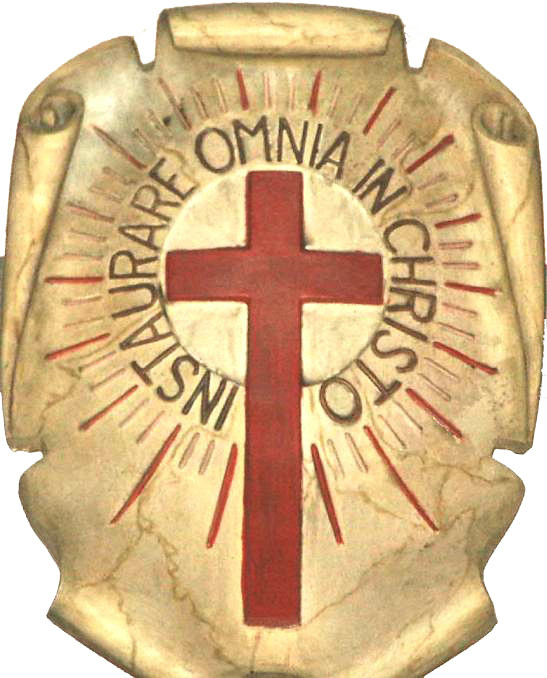 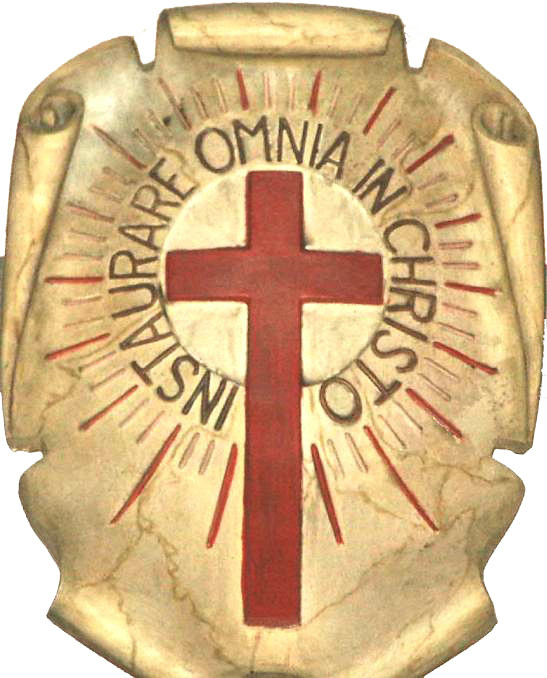 